Publicado en Madrid el 05/08/2024 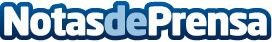 Alfa Inmobiliaria inauguró 18 nuevas oficinas en España, México y Colombia en el primer semestre del añoAlfa cuenta con un total de 205 oficinas, de las que 103 están en España y el resto en México, Colombia y VenezuelaDatos de contacto:Pura De ROJASAllegra Comunicación619983310Nota de prensa publicada en: https://www.notasdeprensa.es/alfa-inmobiliaria-inauguro-18-nuevas-oficinas Categorias: Internacional Nacional Inmobiliaria Emprendedores http://www.notasdeprensa.es